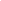 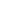 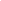 İÇİNDEKİLERBOLU ABANT İZZET BAYSAL ÜNİVERSİTESİ GİRİŞ KAPISI TASARIMI ÖĞRENCİ YARIŞMASIYARIŞMA ŞARTNAMESİ1.YARIŞMANIN KONUSU ve YERİBolu Abant İzzet Baysal Üniversitesi Gölköy Kampüsünün doğu giriş bölümüne uygulanabilir bir giriş kapısı tasarlanması işidir.2.YARIŞMANIN AMACIBolu Abant İzzet Baysal Üniversitesi Mimarlık Bölümü mezunu ve öğrencilerinden, belirlenen alana Bolu’nun doğal, tarihi ya da kültürel özelliklerini simgeleyen bir çıkış noktasıyla çağdaş bir mimari anlayışı ortaya koyan Karayolları Trafik Yönetmeliği’nin belirlediği azami ve asgari ölçülere uygun bir giriş kapısı tasarlanması beklenmektedir. Tasarımda ağırlıklı olarak ahşap ve doğaltaş gibi doğaya uyumlu malzemelerin kullanılması beklenmektedir.3.YARIŞMANIN TÜRÜ ve ŞEKLİBu yarışma Bolu Abant İzzet Baysal Üniversitesi Yapı İşleri ve Teknik Daire Başkanlığı tarafından serbest ve tek aşamalı olarak düzenlenmiş olup, üniversitemiz mezunları ve lisans öğrencilerine yönelik fikir projesi yarışmasıdır. 4.İDAREYE AİT BİLGİLERAdı:			BAİBÜ Yapı İşleri ve Teknik Daire Başkanlığıİletişim Adresi: 	Rektörlük İdari Birimler Binası Yapı İşleri ve Teknik Daire Başkanlığı Sekreterliği Gölköy Kampüsü - BOLUTelefon: 		0 (374) 253 4509Faks: 			0 (374) 253 46445.YARIŞMAYA KATILIM KOŞULLARIYarışmaya katılacak olan yarışmacıların aşağıdaki hususlara sahip olması esastır. Ekip olarak katılan yarışmacıların her birinin belirlenen koşulların tamamına uymaları ve bir ekip temsilcisi belirlemesi gerekmektedir. Bolu Abant İzzet Baysal Üniversitesi Mimarlık Bölümü’nde lisans eğitimden mezun olmak veya lisans eğitimi görmek zorunludur.Ekipler en fazla 3 yarışmacı ile sınırlı olmalıdır.Bir yarışmacı yalnız bir proje ile yarışmaya katılmalıdır.Yarışmacı ya da ekipler bir öğretim elemanıyla sınırlı kalmak koşuluyla danışmanlık alabilirler. Danışman öğretim elemanının ismi “Danışman Öğretim Elemanı” şeklinde belirtilmelidir. Yarışmaya kayıt ve katılım ücretsizdir.Yarışmaya kayıt olmak için “Ön Başvuru Formu” Son Başvuru Tarihine kadar tasarimyarismasi@ibu.edu.tr adresine gönderilmelidir. Yarışmacılar yarışmaya ilişkin sorularını “Son Soru Sorma Tarihine” kadar tasarimyarismasi@ibu.edu.tr adresine göndermelidir. Soruların yanıtları yarışmacıların e-mail adreslerine gönderilecek ve www.yitdb.ibu.edu.tr adresinde yayımlanacaktır.Yarışmacılar, tasarladıkları projelerin her türlü telif, yayın, kullanım ve sergileme hakkını BAİBÜ Yapı İşleri ve Teknik Daire Başkanlığı’na devrettiklerini kabul etmiş olurlar. 6. JÜRİ ÜYELERİ6.1. Asıl Jüri Üyeleri6.2. Yedek Jüri Üyeleri6.3. Raportörler7.BİLGİ VE BELGELERYarışmacılar, ön başvuru formunu, yarışma şartnamesini, belirlenen alanın dwg formatında plankotesini, alanın güncel fotoğraflarını ve hava resimlerini www.yitdb.ibu.edu.tr adresinden indirebilirler. Ayrıca yer görme zorunluluğu bulunmamaktadır.8. TESLİM ŞEKLİ VE SUNUM TEKNİĞİ8.1. Kavramsal Şemalar ve DiyagramlarTasarımın çıkış noktasını ve temasını ifade eden; üniversiteyi kentin tarihi, doğal veya kültürel özellikleriyle bağdaştıran giriş kapısı tasarım kurgularının konsept yaklaşımını anlatan kavramsal şemalar ve diyagramlar paftaya eklenmelidir. 8.2. Vaziyet Planı, Planlar, Kesitler, Görünüşler (Ölçek 1/100 - 1/50)Tasarlanan üniversite giriş kapısına ait 1/100 ölçekli vaziyet planı, 1/50 ölçekli farklı kotlara ait planlar, en az 2 adet kesit ve kapının 4 farklı yönden görünüşü paftaya eklenmelidir.8.3. Detaylar (Ölçek 1/20 -1/10 – 1/5)Üniversite giriş kapısına ait malzeme, renk, doku özelliklerini belirten detaylar, varsa tasarıma ait özel imalat detayları ve nokta detaylar 1/20, 1/10 ve/veya 1/5 ölçekle çizilerek paftaya eklenmelidir.8.4. Üç Boyutlu GörsellerTasarımı en iyi şekilde ifade eden üç boyutlu görselleri paftaya yeterli sayıda eklenmelidir. 8.5. Proje Raporu Tasarımın kavramsal ana fikrini ve genel yaklaşımını anlatan rapor A4 boyutunda dijital ortamda  yazılarak ayrı PDF olarak kaydedilecektir.9. ÇİZİM VE SUNUŞ BİÇİMİ Yarışmanın teslimi  dijital ortamda gerçeleştirilecektir.Pafta yatay  A0 boyutunda olmalı, tüm çizim ve görseller tek bir pafta üzerinden yerleştirilmelidir. Pafta üzerinde kimlik belirleyici herhangi bir yazı ve işaret bulunmamalıdır.A0 pafta CAD ortamında hazırlandıktan sonra PDF olarak yazdırılarak oluşturulmalıdır (PDF dosyasındaki çizimlerin vektörel olması için sunum bu formatta hazırlanmalıdır).Rumuz, A0 paftanın sağ üst köşesinde yer almalı, 1x5 cm ölçülerinde olmalıdır. Ayrıca proje raporunun da sağ üst köşesinde rumuz eklenmelidir.Proje raporu A4 boyutunda PDF formatında kaydedilmiş olmalıdır.Yarışmaya katılacak tüm ekipler, projelerinin tüm belge ve paftalarını, klasör adı rumuz karakterlerinden oluşacak tek bir dosya içerisinde “.zip” veya “.rar” formatlarında, tasarimyarismasi@ibu.edu.tr adresine wetransfer aracılığı ile mail olarak göndereceklerdir.“.zip” veya “.rar” içerisinde; rumuz_pafta, rumuz_rapor, bulunmalıdır.10. DİJİTAL KİMLİK BİLDİRİMİ Yarışmacılar, sonuç ilanı yayınlanana kadar kimliklerini belli edecek herhangi bir girişimde bulunmamalıdırlar. Sonuç ilanı yayınlandıktan sonra proje teslimini yaptıkları rumuz adıyla oluşturulan e-posta adresinden aşağıdaki formu ve beyanı doldurarak paylaşmalıdırlar. Sonuç ilanından önce yapılacak dijital kimlik bildirimi yarışmacının elenmesine sebep olacaktır.BAŞVURU FORMUTELİF HAKKI VE ETİK SORUMLULUK BEYANI11. RUMUZ ESASLARIRumuz bir harf ve 5 rakamdan oluşmak üzere toplam 6 haneli olmalıdır. (Örnek:A15862) Ayrıca rumuzda kullanılan rakamlar sıralı olmama tekrarlanmamalıdır. 12. TESLİM YERİ VE ŞARTLARIRumuzdan oluşan bir e posta adresi alınmalı ve tarafımıza kesinlikle kimlik hakkında bilgi içermeden proje dosyalarına ait indirme bağlantısı iletilmelidir.Proje teslimi, “.zip” ve “.rar” formatında oluşturulmuş olan dosya “wetransfer”e yüklenerek alınan indirme bağlantısının tasarimyarismasi@ibu.edu.tr adresine e-posta olarak iletilmelidir. E posta başlığında sadece rumuz yazmalıdır, başlıkta ve içerikte indirme linki dışında herhangi bir yazı olmamalıdır.13. YARIŞMA SONUÇLARININ İLAN ŞEKLİYarışma sonuçları …….. tarihinde www.yitdb.ibu.edu.tr adresinde ve üniversitenin kurumsal sitesinde yayımlanacaktır.14. TASARIMLARIN SERGİLENME YERİ VE ZAMANIYarışmaya katılan tüm projeler, yarışma sonuçlandıktan sonra www.yitdb.ibu.edu.tr adresinde ve üniversitenin kurumsal sitesinde yayımlanacaktır. 15. ÖDÜLLERJüri değerlendirme sonuçlarının ilanından sonra, yukarıda yazılı ödül ve mansiyon tutarları, 193 sayılı Gelir Vergisi Kanunu’nun 29. maddesine göre, yarışmacılara en geç 30 gün içinde ödenecektir. Ödemeler, yarışmacıların verecekleri banka hesabına yapılacaktır.16. ANLAŞMAZLIKLARIN ÇÖZÜLME ŞEKLİ ve YERİYarışma sonuçlarından sonra yarışmacı ve idare arasında doğabilecek anlaşmazlıklar, önce jüri hakemliğinde, anlaşma sağlanamaması halinde Bolu Mahkemelerinde çözümlenecektir. Ödül alan projelere ait her türlü fikri haklarda, 5846 sayılı Fikir ve Sanat Eserleri Kanunu hükümleri uygulanacaktır.17. YARIŞMA TAKVİMİ*Törenle ilgili detaylar daha sonra www.ibu.edu.tr adresinde duyurulacaktır.ÖNEMLİ NOT: Yarışma şartları sağlanamaz ise yarışma iptali idare sorumluluğundadır. 16.06.2021 tarihinden önce elden teslim edilen başvurular kabul edilmiştir. Yarışma Sonuç Açıklama tarihi/Jurinin Toplanma Tarihi ve Ödül Töreni ek duyuru ile ilan edilecektir. 1Prof. Dr. Meltem YILMAZHacettepe Üniversitesi        Güzel Sanatlar Fakültesi2Prof. Dr. Mehmet YAVUZGüzel Sanatlar Fakültesi Dekanı        Güzel Sanatlar Fakültesi3Dr. Öğr. Üyesi Aysun TUNAMimarlık Dekan Yardımcısı        Mimarlık Fakültesi4Dr. Öğr. Üyesi Mine TUNÇOK SARIBERBEROĞLUMimarlık Fakültesi Öğretim Üyesi        Mimarlık Fakültesi5Öğr. Gör. Bülent BALOĞLUYapı İşleri ve Teknik Daire BaşkanlığıYapı İşleri ve Teknik Daire Başkanı1Dr. Pakize KAYADİBİGüzel Sanatlar Fakültesi Dekan Yardımcısı       Güzel Sanatlar Fakültesi2Cengiz GÜLENYapı İşleri ve Teknik Daire Başkanlığı Şube Müdürü       Rektörlük İdari Birimler3Nurdan GÜNEŞ OLGUNYapı İşleri ve Teknik Daire Başkanlığı Peyzaj Yüksek Mimarı        Rektörlük İdari Birimler4Nuray KIZILASLANYapı İşleri ve Teknik Daire Başkanlığı Yüksek Orman Mühendisi       Rektörlük İdari Birimler5Sinem ÇİFTCİOĞLUYapı İşleri ve Teknik Daire Başkanlığı Yüksek Mimarı       Rektörlük İdari Birimler1Leyla SELİMOĞLUYapı İşleri ve Teknik Daire Başkanlığı Şube Müdürü       Rektörlük İdari Birimler2Nurdan GÜNEŞ OLGUNYapı İşleri ve Teknik Daire Başkanlığı Peyzaj Yüksek Mimarı       Rektörlük İdari Birimler3Sinem ÇİFTCİOĞLUYapı İşleri ve Teknik Daire Başkanlığı Yüksek Mimarı       Rektörlük İdari BirimlerAdı – SoyadıOkul NumarasıBölüm / SınıfTel NoAdrese-posta Bolu Abant İzzet Baysal Üniversitesi Yapı İşleri ve Teknik Daire Başkanlığı’nın düzenlemiş olduğu Bolu Abant İzzet Baysal Üniversitesi Giriş Kapısı Tasarımı Yarışması’na sunduğum / sunduğumuz eserin etik kurallara uygun özgün bir çalışma olduğunu ve daha önce başka bir yerde yayımlanmadığını garanti ederim. Yarışmaya teslim edilen tasarımın her türlü yayın, kullanım ve sergileme hakkını Yapı İşleri ve Teknik Daire Başkanlığı’na devredildiğini onaylıyorum. Ad-Soyad            İmza1. Proje Ödülü5.000 TL2. Proje Ödülü2.000 TL3. Proje Ödülü1.000 TLYarışmanın İlanı01.04.2021 PerşembeSon Soru Sorma Tarihi09.04.2021 CumaCevapların Açıklanma Tarihi16.04.2021 CumaSon Ön Başvuru Formu Teslim Tarihi22.04.2021 PerşembeAmbalajın Son Teslim Tarihi16.07.2021 CumaJürinin Toplanma TarihiSonuç Açıklanma TarihiÖdül Töreni*